452414, Акбирҙеауылы, Газпром урамы, 21                                                  452414, с.Акбердино, ул. Газпромовская, 21Тел.8 (34795) 2-51-01, факс 2-51-03                                                                           Тел.8 (34795) 2-51-01, факс 2-51-03e-mail: akberdino_igln@ mail.rue-mail: akberdino_igln@ mail.ru_____________________________________________________________________________________________ҠАРАР                                                                          РЕШЕНИЕСовета сельского поселения Акбердинский сельсовет муниципального района Иглинский район Республики Башкортостан четвертого созыва «О предоставлении разрешения на отклонение от предельных параметров строительства, объекта капитального строительства»В связи с обращениями граждан:  Абдрахманова  Азамата Фаритовича  о предоставлении разрешения на отклонение от предельных  параметров разрешенного строительства объекта капитального строительства, на земельном  участке с кадастровым номером 02:26:161301:1337,   расположенного по адресу: РБ,  Иглинский район, с/с Акбердинский, с. Акбердино, ул. Красноморская, д. 19/1; Нигматзяновой Монзили  Рифгатовны о предоставлении разрешения на отклонение от предельных  параметров разрешенного строительства объекта капитального строительства, на земельном  участке с кадастровым номером 02:26:161701:3463,   расположенного по адресу: РБ,  Иглинский район, с/с Акбердинский, с. Акбердино, ул. Девичья гора, д.34; Низамова Бориса Зайнуловича о предоставлении разрешения на отклонение от предельных  параметров разрешенного строительства объекта капитального строительства, на земельном  участке с кадастровым номером 02:26:161402:10,   расположенного по адресу: РБ,  Иглинский район, с/с Акбердинский, с. Акбердино, ул.Газпромовская, д.11 Совет сельского поселения  Акбердинский сельсовет муниципального района Иглинский район Республики Башкортостан р е ш и л:Предоставить разрешение на отклонение от предельных  параметров разрешенного строительства объекта капитального строительства, расположенного по адресу: РБ,  Иглинский район, с/с Акбердинский, с. Акбердино, ул. Красноморская, д. 19/1 Предоставить разрешение на отклонение от предельных  параметров разрешенного строительства объекта капитального строительства, расположенного по адресу: РБ,  Иглинский район, с/с Акбердинский, с. Акбердино, ул. Девичья гора, д.34Предоставить разрешение на отклонение от предельных  параметров разрешенного строительства объекта капитального строительства, расположенного по адресу: РБ,  Иглинский район, с/с Акбердинский, с. Акбердино, ул.Газпромовская, д.11Контроль за исполнением настоящего решения возложить на Постоянную комиссию Совета сельского поселения Акбердинский сельсовет муниципального района Иглинский район по развитию предпринимательства, земельным вопросам, благоустройству и экологии (председатель Р.Р.Фаттахов).Глава сельского поселения:                                                   А.З. Сатаев 14 декабря  2016 года№  203Башҡортостан Республикаhы Иглин районымуниципальрайоныныңАкбирҙеауыл  советыауылбиләмәhеСоветы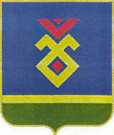 Советсельского поселения Акбердинский сельсовет муниципального района Иглинский районРеспублики Башкортостан